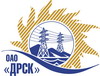 Открытое акционерное общество«Дальневосточная распределительная сетевая  компания»ПРОТОКОЛпроцедуры вскрытия конвертов с заявками участников ПРЕДМЕТ ЗАКУПКИ: открытый запрос предложений на право заключения Договора на выполнение работ для нужд ОАО «ДРСК» Валка деревьев, чистка просеки ВЛ 6-10 кВ ЭС ЕАО (закупка 3012 раздела 1.1 ГКПЗ 2014 г.). Плановая стоимость: 1 829 972,0   руб. без НДС. Указание о проведении закупки от 20.10.2014 № 264.ПРИСУТСТВОВАЛИ: постоянно действующая Закупочная комиссия 2-го уровня ВОПРОСЫ ЗАСЕДАНИЯ КОНКУРСНОЙ КОМИССИИ:В адрес Организатора закупки поступило 2 (две) заявки на участие в закупке.Представители Участников закупки, не пожелали присутствовать на  процедуре вскрытия конвертов с заявками.Дата и время начала процедуры вскрытия конвертов с заявками на участие в закупке: 10:15 часов местного времени 31.10.2014 г Место проведения процедуры вскрытия конвертов с заявками на участие в закупке: 675000, г. Благовещенск, ул. Шевченко 28, каб. 244.В конвертах обнаружены заявки следующих Участников закупки:РЕШИЛИ:Утвердить протокол вскрытия конвертов с заявками участниковОтветственный секретарь Закупочной комиссии 2 уровня                                   О.А.МоторинаТехнический секретарь Закупочной комиссии 2 уровня                                        О.В.Чувашова            № 639/УР-Вг. Благовещенск31 октября 2014 г.№заявкиНаименование Участника закупки и его адрес Предмет и общая цена заявки на участие в закупке1ИП Виноградов М.З. 679135, Еврейская АОбл. Облученский р-н, п. Биракан, ул. Калинина, 371 379 450,0 руб. без НДС (НДС не предусмотрен)2ООО «Электросервис» 679000, г. Биробиджан, ул. Миллера 8Б1 829 972,0 руб. без НДС (2 159 366,96 руб. с НДС)